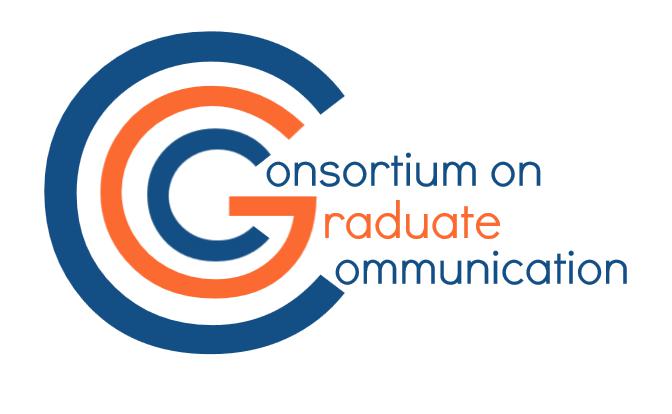 The Consortium on Graduate Communication’sSummer InstituteBridging English Language Teaching and Writing Studies in Supporting All Graduate WritersYale University, New Haven, CT June 8-11, 2016Co-Chairs:Michelle Cox (Cornell University)Nigel Caplan (University of Delaware)Hosted by: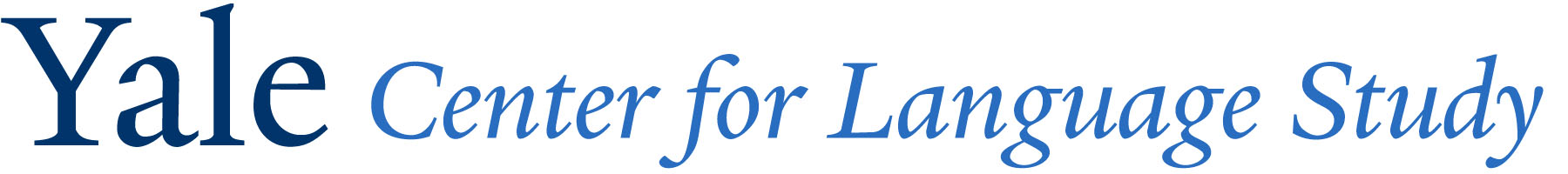 James Tierney, Local ChairSponsored by the University of Michigan Press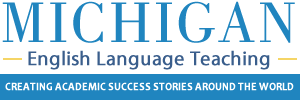 http://gradconsortium.wordpress.comCGC welcomes you to the beautiful campus of Yale University for our second annual meeting. In 2015, the Consortium gathered at the University of Toronto, where we began conversations that extended long after the colloquium on the listserv – which now has over 370 members! – and in a new volume released at this year’s Institute, Supporting Graduate Writers: Research, Curriculum, Program Design, edited by Steve Simpson, Talinn Phillips, Michelle Cox, and Nigel Caplan. We thank Kelly Sippell and the University of Michigan Press for publishing the book and sponsoring this event.In this 2-and-a-half-day retreat for graduate communication specialists, we will hear from experts in the field, share ideas and experiences, and work in groups to develop programs, courses, and research agendas. We have planned an institute that balances time to listen, reflect, discuss, and write. The keynote addresses will help us all consider and bridge the multiple perspectives that inform writing support in our emerging field of graduate communication. The discussion groups will inspire, challenge, and enrich our thinking. And the working groups will give us the opportunity to roll up our sleeves, put pen to paper, and push forward projects that will support all graduate writers at our institutions.We would like to acknowledge all the hard-working volunteers who have made this institute possible:at Yale University, hosts James Tierney (Director, English Language Programs) and Elena Kallestinova (Director, Yale Graduate Writing Lab)CGC Institute committee: Steve Simpson, Talinn Phillips, Jim Tierneythe local organizing team: Anthony Hannon, Elka Kristonagy, & Anna Moldawa-Shettydiscussion and working group leadersour keynote guest speakers: Mary Jane Curry, Christine Feak, and Karyn MallettFinally, we invite you to join us for the first CGC Business Meeting over lunch on Friday, where we will be formally constituted as an independent, international professional organization of graduate educators. We welcome your ideas for future meetings, both virtual and in person, and we look forward to a stimulating and productive institute.	Nigel Caplan & Michelle Cox, Co-ChairsInstitute ScheduleWednesday, June 87:00 - 9:00 PM	CGC Evening Reception, sponsored by the University of Michigan PressROÌA Restaurant (Balcony Lounge), 261 College St, New Haven, CT 06510 (http://roiarestaurant.com/)Thursday, June 9	7:45 - 8:15 AM	Registration, Luce Hall, Common Room (2nd floor)8:00 - 9:00 AM	Breakfast ReceptionWelcome by John Mangan, Senior Assoc. Dean of the FAS & 
James Tierney, Local Chair, Yale University			Luce Hall, Common Room (2nd floor)9:00 - 9:50 AM	Keynote: What We Know about Graduate Writers and Writing
Steve Simpson, New Mexico Tech			Luce Hall, Auditorium (1st floor)10:00 - 10:50 AM	Keynote: Building Our Field of Dreams: Programs for Graduate Writing SupportTalinn Phillips, Ohio UniversityLuce Hall, Auditorium (1st floor)11:05 - 11:50 AM	Discussion Groups			Center for Language Studies [CLS] & Luce (please see page 9 for rooms)Prompt: Considering what the research says about grad writers and writing, and considering what is currently being offered to support grad writers, how effectively are campuses currently meeting the needs of these students?12:00 - 12:50 PM	Lunch 			CLS, Lobby1:00 - 2:45 PM	Working Group Meetings			CLS & Luce (please see pages 6-7 for rooms)3:00 - 3:15 PM	Coffee Break3:15 - 4:25 PM	Working Group Meetings			CLS & Luce (please see pages 6-7 for rooms)4:40 - 5:30 PM	Keynote: The Liminal Space of Graduate Student Writing: Transitions and TrajectoriesMary Jane Curry, University of Rochester			Luce Hall, Auditorium (1st floor)Friday, June 10	8:00 - 9:00 AM	Breakfast Reception			Luce Hall, Common Room (2nd floor)9:00 - 9:50 AM	Keynote: Approaches to Graduate Writing Pedagogy Emerging from Writing StudiesMichelle Cox, Cornell University			Luce Hall, Auditorium (1st floor)10:00 - 10:50 AM	Keynote: Approaches to Graduate Writing Pedagogy Emerging from English Language TeachingKaryn Mallet, George Mason UniversityLuce Hall, Auditorium (1st floor)11:05 - 11:50 AM	Discussion Groups			CLS & Luce (please see page 9 for rooms)Prompt: How can we bridge approaches emerging from writing studies and applied linguistics in our graduate writing pedagogy?12:00 - 1:30 PM	Lunch and CGC Business Meeting
			Michelle Cox & Nigel Caplan, CGC Co-Chairs			Rosenfeld Hall (across the street from the CLS)1:45 - 2:45 PM	Working Group Meetings			CLS & Luce (please see pages 6-7 for rooms)3:00 - 3:15 PM	Coffee Break3:15 - 5:30 PM	Working Group Meetings			CLS & Luce (please see pages 6-7 for rooms)Saturday, June 118:00 - 9:30 AM	Breakfast / Work on posters			Luce Hall, Common Room (2nd floor)9:40 - 10:25 AM	Poster Presentations – First Set			Luce Hall, Common Room (2nd floor)10:40 - 11:25 AM	Poster Presentations – Second Set			Luce Hall, Common Room (2nd floor)11:40 - 1:00 PM	Lunch and Closing Keynote: The Future of Graduate Writing SupportChristine Feak, University of Michigan			Luce Hall, Common Room (2nd floor)Working Group MeetingsThe purpose of the working groups meetings is for Institute participants to have time to work on individual projects with the support of colleagues working in similar areas. We have time set aside on Thursday and Friday for the working groups:Thursday: 1:00-2:45; 3:15-4:25Friday: 1:45-2:45; 3:15-5:30How you use these meeting times is up to you and your group. We anticipate a mix of quiet work time and interaction. This interaction might include times for group members to provide others with feedback, act as a sounding board, suggest resources, and brainstorm together. We recommend that you open the first meeting with time for each person to introduce themselves, their projects, and what they hope to accomplish during the Institute. During the first meeting, it would also be a good idea to decide on a meeting structure. Does the group want to check in with each other at the start and end of each meeting? Work in the provided space or find another place? Take turns getting feedback on ideas? On Saturday, each group will present a poster. This poster is meant to provide a snapshot on your group’s activities. It may include:Developments on each person’s projectNext steps for group membersInsights the group came toQuestions that group members will continue to pursueFuture directions for the field of graduate communication supportThe group leader is responsible for facilitating meetings and guiding the creation of the poster. Your group will have time to work on the poster on Saturday morning (8:00-9:30). Half of the groups will present during the first shift, and half during the second. Poster materials will be provided.Working Groups and Rooms(Group leaders in bold)Discussion Group MeetingsThe purpose of the discussion groups is to reflect on the keynote addresses and apply them to participants’ teaching contexts and/or research interests. A secondary goal is to encourage greater interaction between CGC members. We’ve listed group members and leaders on page 9. As we put together these groups, we strove to mix things up, so that no one is with a person who is also in their working group or at their institution. The role of the group leader is simply to facilitate discussion. He/she will not be taking notes or reporting out in any way. We are counting on everyone to fully participate and contribute to a wide-ranging exploration of the topic.Your group may wish to start discussion with a freewriting activity or by soliciting one brief response from each participant and then opening up the floor.We encourage you to choose your own discussion prompts, but we have provided some sample areas for consideration below. Thursday morning Considering what the research says about grad writers and writing, and considering what is currently being offered to support grad writers, how effectively are our campuses currently meeting the needs of these students? What else could we be doing? What future trends do we predict in (domestic and/or international) graduate student enrollment, and how might those changes affect graduate writing support?Friday morningWe have just heard perspectives from two intersecting fields of research and practice: writing studies (including composition, rhetoric, and writing across the curriculum), and applied linguistics (including TESOL and second language writing). How do we draw on, bridge, and expand these approaches in our graduate writing pedagogy? What area of collaboration between the fields would be productive? What implications do these talks have for research into graduate writing/support?Discussion Groups (Group leaders in bold)Email Directory of ParticipantsThe wonderful conversations, collaborations, and mentorship begun at the Institute do not need to end on Saturday! We encourage you to stay in touch. Please also be sure to join our listserv and follow the CGC website: http://gradconsortium.wordpress.com WG1Room:  CLS B21Bowerman, ThadeusTexas A&M UniversityWG1Room:  CLS B21Lax, JoannePurdue UniversityWG1Room:  CLS B21Macri, LindaUniversity of MarylandWG1Room:  CLS B21McIsaac, JacquelineUniversity of Waterloo, CanadaWG1Room:  CLS B21McPherson, MaryUniversity of Waterloo, CanadaWG1Room:  CLS B21Reeds, EleanorUniversity of ConnecticutWG1Room:  CLS B21Phillips, TalinnOhio UniversityWG 2Room:  CLS B07Boquet, ElizabethFairfield UniversityWG 2Room:  CLS B07Bowen, BetsyFairfield UniversityWG 2Room:  CLS B07Campbell, DouglasWestern University, CanadaWG 2Room:  CLS B07Cole, AndreaMcMaster University, CanadaWG 2Room:  CLS B07Kallestinova, ElenaYale UniversityWG 2Room:  CLS B07Lawrence, SusanGeorge Mason UniversityWG3Room:CLS B11Butler, BeckyUniversity of North Carolina at Chapel HillWG3Room:CLS B11Haun, JuliePortland State UniversityWG3Room:CLS B11Lindberg, NathanCornell UniversityWG3Room:CLS B11Sagert, Kathryn LauraCentro de Investigación y Docencia Económicas, MexicoWG3Room:CLS B11Taylor, GigiUniversity of North Carolina at Chapel HillWG4Room:CLSB15Davis, JenniferUniversity of New Hampshire School of LawWG4Room:CLSB15Horowitz, StephenSt. John's University School of LawWG4Room:CLSB15Lees, BeckyRochester Institute of Technology English Language CenterWG4Room:CLSB15Schwelle, KarenWashington University in St. LouisWG5Room:CLSLibraryAllington, HeatherMercer UniversityWG5Room:CLSLibraryBrondell, JenniferBinghamton UniversityWG5Room:CLSLibraryFields, MichaelUniversity of DelawareWG5Room:CLSLibraryLerner, NealNortheastern UniversityWG5Room:CLSLibraryMorris, KarenPurdue University NorthwestWG5Room:CLSLibraryPitillo, AngeloUniversity of MichiganWG5Room:CLSLibraryWyman, JessicaOCAD University, CanadaWG6Room:CLSB13Atherton, JoshuaUniversity of Texas ArlingtonWG6Room:CLSB13Geiger, YochevedHadassah Academic College, IsraelWG6Room:CLSB13Haffenden, TrenaBinghamton UniversityWG6Room:CLSB13Song, GraceEmory UniversityWG6Room:CLSB13Wagner, PeggyEmory UniversityWG6Room:CLSB13Feak, ChrisUniversity of MichiganWG7Room:CLS112Bommarito, DanielBowling Green State UniversityWG7Room:CLS112Madden, ShannonUniversity of Rhode IslandWG7Room:CLS112Phelps, LouiseOld Dominion UniversityWG7Room:CLS112Russell-Pinson, LisaUniversity of North Carolina at CharlotteWG7Room:CLS112Sloane, David E. E.University of New HavenWG8Room:CLS100Allen, EdieDuke Kunshan University, ChinaWG8Room:CLS100Baillargeon, KatieUniversity of California Santa BarbaraWG8Room:CLS100Cunningham, KellyIowa State UniversityWG8Room:CLS100Lehtonen, TuulaUniversity of Helsinki, FinlandWG8Room:CLS100Sharma, ShyamStony Brook UniversityWG9Room:Luce 302Emory, SarahCarnegie Mellon UniversityWG9Room:Luce 302Gray, MarilynUniversity of California Los AngelesWG9Room:Luce 302Mendelsohn, SueColumbia UniversityWG9Room:Luce 302Savage, LorraineTemple UniversityWG9Room:Luce 302Schmidt, PaulWestern University, CanadaWG9Room:Luce 302Schonberg, ElianaDuke UniversityWG9Room:Luce 302Jane FreemanUniversity of Toronto, CanadaWG10Room:CLS420Ives, LindseyEmbry-Riddle Aeronautical UniversityWG10Room:CLS420Kopec, StephenLaSalle University/Hispanic InstituteWG10Room:CLS420Myers, MelissaCornell UniversityWG10Room:CLS420Schwartz, MichaelSt. Cloud State UniversityWG10Room:CLS420Spitzer, LinneaPortland State UniversityWG11Room:CLS321Hibbert, AnneliGeorge Mason UniversityWG11Room:CLS321Malyuta, YaroslavUniversity of Texas at ArlingtonWG11Room:CLS321Stefano, IvanOhio Dominican UniversityWG11Room:CLS321Ultsch, SharonUniversity of VermontWG11Room:CLS321Welch, NancyUniversity of VermontWG11Room:CLS321Karyn MallettGeorge Mason UniversityWG12Room:Luce102Pavlik, CherylBoston UniversityWG12Room:Luce102Kalbfleisch, ElizabethSouthern Connecticut State UniversityWG12Room:Luce102Kegley, SarahGeorgia State UniversityWG12Room:Luce102Osman, MariamAmerican University in Cairo, EgyptWG13Room:Luce203Bristow, MackenzieEmory UniversityWG13Room:Luce203Karl, ErinRochester Institute of TechnologyWG13Room:Luce203Leopold, LisaMiddlebury Institute of International Studies at MontereyWG13Room:Luce203Zanzucchi, AnneUniversity of California, MercedWG14Room:Luce 202Brenner, KathyBoston University/Harvard School of Public HealthWG14Room:Luce 202Grunwald, EricMassachusetts Institute of TechnologyWG14Room:Luce 202Jacobsen, NataliaGeorge Washington UniversityWG14Room:Luce 202Jenks, HillaryUniversity of California, RiversideWG14Room:Luce 202Kim, ChoonSt. Cloud State UniversityWG14Room:Luce 202Ropers, ChrisWashington University in St. LouisWG14Room:Luce 202Steve SimpsonNew Mexico Tech1Room:CLSB21Allen, Edie1Room:CLSB21Allington, Heather1Room:CLSB21Atherton, Joshua1Room:CLSB21Bommarito, Daniel1Room:CLSB21Bowerman, Thadeus2Room:CLSB07Baillargeon, Katie2Room:CLSB07Bowen, Betsy2Room:CLSB07Brenner, Kathy2Room:CLSB07Bristow, Mackenzie2Room:CLSB07Butler, Becky3Room:CLS B11Brondell, Jennifer3Room:CLS B11Campbell, Douglas3Room:CLS B11Emory, Sarah3Room:CLS B11Geiger, Yocheved4Room:CLSB15Cole, Andrea4Room:CLSB15Freeman, Jane4Room:CLSB15Gray, Marilyn4Room:CLSB15Horowitz, Stephen4Room:CLSB15Lerner, Neal5Room:CLSB13Haffenden, Trena5Room:CLSB13Hibbert, Anneli5Room:CLSB13Ives, Lindsey5Room:CLSB13Jacobsen, Natalia5Room:CLSB13Lindberg, Nathan6Room:CLS112Fields, Michael6Room:CLS112Haun, Julie6Room:CLS112Jenks, Hillary6Room:CLS112Kalbfleisch, Elizabeth6Room:CLS112Macri, Linda7Room:CLS100Kallestinova, Elena7Room:CLS100Karl, Erin7Room:CLS100Kegley, Sarah7Room:CLS100Kim, Choon7Room:CLS100Phelps, Louise8Room:CLS100Kopec, Stephen8Room:CLS100Lawrence, Susan8Room:CLS100Lax, Joanne8Room:CLS100Lees, Beck8Room:CLS100Sagert, Kathryn Laura9Room:CLSLibraryLeopold, Lisa9Room:CLSLibraryMadden, Shannon9Room:CLSLibraryMalyuta, Yaroslav9Room:CLSLibraryMcIsaac, Jacqueline9Room:CLSLibraryZanzucchi, Anne10Room:CLS420McPherson, Mary10Room:CLS420Mendelsohn, Sue10Room:CLS420Morris, Karen10Room:CLS420Myers, Melissa10Room:CLS420Osman, Mariam11Room:CLS321Cunningham, Kelly11Room:CLS321Pavlik, Cheryl11Room:CLS321Pitillo, Angelo11Room:CLS321Reeds, Eleanor11Room:CLS321Ropers, Chris12Room:Luce102Davis, Jennifer12Room:Luce102Russell-Pinson, Lisa12Room:Luce102Savage, Lorraine12Room:Luce102Schwartz, Michael12Room:Luce102Sharma, Shyam13Room:Luce202Schmidt, Paul13Room:Luce202Schwelle, Karen13Room:Luce202Song, Grace13Room:Luce202Spitzer, Linnea13Room:Luce202Welch, Nancy14Room:  Luce203Boquet, Elizabeth14Room:  Luce203Schonberg, Eliana14Room:  Luce203Stefano, Ivan14Room:  Luce203Taylor, Gigi14Room:  Luce203Wagner, Peggy15Room:Luce302Grunwald, Eric15Room:Luce302Lehtonen, Tuula15Room:Luce302Sloane, David E. E.15Room:Luce302Ultsch, Sharon15Room:Luce302Wyman, JessicaNameEmailAllen, Edieemallen@duke.eduAllington, Heatherallington_hm@mercer.eduAtherton, Joshuaatherton@uta.eduBaillargeon, Katiebaillargeon@writing.ucsb.eduBommarito, Danieldbommar@bgsu.eduBoquet, Elizabetheboquet@fairfield.eduBowen, Betsybbowen@fairfield.eduBowerman, Thadeusthadeus@tamu.eduBrenner, Kathykathy_brenner@hotmail.comBristow, Mackenziemackenzie.bristow@
emory.eduBrondell, Jenniferbrondell@binghamton.eduButler, Beckybecky.butler@unc.eduCampbell, Douglasdcampb62@uwo.caCaplan, Nigelnacaplan@udel.eduCole, Andreacoleand@mcmaster.caCox, Michellemichelle.cox@cornell.eduCunningham, Kellykelly.stryker@gmail.comCurry, Mary Janemjcurry@
warner.rochester.eduDavis, JenniferJennifer.Davis@law.unh.eduEmory, Sarahsemory@andrew.cmu.eduFeak, Christinecfeak@umich.eduFields, Michaelmrfields@udel.eduFreeman, Janejane.freeman@utoronto.caGeiger, Yochevedyochigi@hadassah.ac.ilGray, Marilynmgray@saonet.ucla.eduGrunwald, Ericegrunwal@mit.eduHaffenden, Trenathaffend@binghamton.eduHaun, Juliehaunj@pdx.eduHibbert, Anneliahibbert@gmu.eduHorowitz, Stephenhorowis1@stjohns.eduIves, Lindseyivesl@erau.eduJacobsen, Natalianatalia@gwu.eduJenks, Hillaryhillary.jenks@ucr.eduKalbfleisch, Elizabethkalbfleisce1@southernct.eduElena Kaellestinovaelena.kallestinova@yale.eduKarl, Erinefkelc@rit.eduKegley, Sarahskegley@gsu.eduKim, Choonckim@stcloudstate.eduKopec, Stephenkopec@lasalle.eduLawrence, Susanslawrenb@gmu.eduLax, Joannejlax@purdue.eduLees, Beckyrjlelc@rit.eduLehtonen, Tuulatuula.lehtonen@helsinki.fiLeopold, Lisalisa.leopold@miis.eduLerner, Nealn.lerner@neu.eduLindberg, Nathannwl26@cornell.eduMacri, Lindalmacri@umd.eduMadden, Shannonshannonmadden@uri.eduMallett, Karynkmallet1@gmu.eduMalyuta, Yaroslavyarik50@yahoo.comMcIsaac, Jacquelinejacqueline.mcisaac@
uwaterloo.caMcPherson, Maryjmmcpherson@uwaterloo.caMendelsohn, Suesem2181@columbia.eduMorris, Karenmorrisk@pnw.eduMyers, Melissamm177@cornell.eduOsman, Mariammariam@aucegypt.eduPavlik, Cherylcpavlik@bu.eduPhelps, Louiselouise.wetherbee@gmail.comPhillips, Talinntiller@ohio.eduPitillo, Angeloapitillo@umich.eduReeds, Eleanoreleanor.reeds@uconn.eduRopers, Chrischris.ropers@wustl.eduRussell-Pinson, Lisalpinson@uncc.eduSagert, Lauralaura.sagert@cide.eduSavage, Lorrainelorraine.savage@temple.eduSchmidt, Paulpschmid4@uwo.caSchonberg, Elianaejs44@duke.eduSchwartz, Michaelmwschwartz@stcloudstate.eduSchwelle, Karenkschwelle@wustl.eduSharma, Shyamghanashyam.sharma@
stonybrook.eduSimpson, Stevessimpson@nmt.eduSippell, Kellyksippell@umich.eduSloane, David E. E.dsloane@newhaven.eduSong, Gracegsong2@emory.eduSpitzer, Linnealinneas@pdx.eduStefano, Ivanstefanoi@ohiodominican.eduTaylor, Gigivgtaylor@unc.eduTierney, Jamesjames.tierney@yale.eduUltsch, Sharonsultsch@gmail.comWagner, Peggymwagn01@emory.eduWelch, Nancynwelch@uvm.eduWyman, Jessicajwyman@faculty.ocadu.caZanzucchi, Anneazanzucchi@ucmerced.edu